22nd July 2021To all Parent/CarersDear Parent/CarerSeptember 2021Monday 6th and Tuesday 7th September will be INSET days. Years 7, 10 & 11 will start back on the 8th September 2021 and the whole school on Thursday 9th September.  The Department for Education are requiring schools to undertake Lateral Flow Testing for pupils at the beginning of the new term.  We will continue to test as we have done this year, and do not need new permissions for those parents who have already given consent.  More details will be provided in September when we return as there may be changes made by the DfE over the summer break.  UniformAll pupils will be expected to be in uniform at all times.  Please see attached uniform description.  Parents should note that pupils will not be allowed to wear hoodies in school.  Parents of pupils who arrive in the incorrect uniform will be contacted immediately on arrival with pupils offered a loan polo shirt.  If a pupil refuses to wear a loan polo shirt, they will be returned home to get changed.  For the new academic year High Well will provide all pupils with a free school sweatshirt.  We will contact you in September regarding the sweatshirt and whether you would like one. The school website will be kept up to date over the holidays with any new information you may need for September 2021.I would like to take this opportunity to thank parents/carers for your support and flexibility with an ever-changing set of circumstances, self-isolations, lockdown and remote learning.  Wishing all our pupils and parents a safe and happy summer.  Yours faithfully,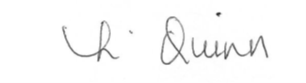 Miss L QuinnHeadteacher